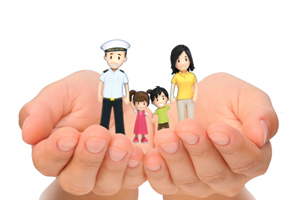 Planificación de Experiencia Diaria para el Hogar Sub Nivel Medio Mayor A Semana del 18 al 22 de Mayo LunesMartesMiércolesJuevesViernesNombre ActividadACTIVIDADES PLÁSTICAS RELACIONADAS CON EL MES DEL MARhttps://youtu.be/fCK2so8nJ7s 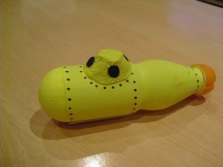 https://chokolatpimienta.com/2018/04/26/acuarios-o-peceras-de-gelatina/JUEGO MOTRIZ “COMO UN ESPEJO”https://youtu.be/4sQLPypJaGMBAILES Y COREOGRAFÍASCON MÚSICA DE VIDEOS O AL GUSTO DEL NIÑOVIDEO DE BAILE Y CANCIÓN LULI PAMPIN https://www.youtube.com/watch?v=BB3_ZP984bUVIDEOS DE COMBATE NAVAL DE IQUIQUEE HISTORIA DE CHILEhttps://www.youtube.com/watch?v=hEgViZkNOz0Video de Stop motionhttps://www.youtube.com/watch?v=2WN6u9NbzYEVideo Chilito y la historia de Chilehttps://www.youtube.com/watch?v=WEp8pnxKD3wCELEBRACIÓN DE LAS GLORIAS NAVALESVIDEO DE RELAJACIÓN https://drive.google.com/file/d/1LtQ4YTA_S1yj3wVBa151s26qpytQrmBx/view?usp=drive_webVIDEO DE BAILE Y CANCIÓN LULI PAMPIN https://www.youtube.com/watch?v=BB3_ZP984bUÁrea de Trabajo-Lenguajes artísticos-Desarrollo de motricidad gruesa y fina-Corporalidad y movimiento -Lenguaje verbal y comprensivo-Comprensión del entorno sociocultural- Convivencia y ciudadanía-Desarrollo de la conciencia auditiva y corporal-Identidad y autonomía-Corporalidad y movimientoDesarrollo de la ExperienciaSe invitará a los niños a realizar las diferentes actividades de tipo plástico y artístico usando diferentes materialesSe dispondrá de un espacio amplio en el que los niños y niñas puedan realizar los ejercicios y los bailesSe dispondrá de un computador, televisor o pantalla para que el niño o niña observe los videos para luego comentarlos con los adultos.Se dispondrá de un espacio tranquilo donde realizar los ejercicios de relajación.Se dispondrá de un computador televisor o pantalla para que el niño o niña observe el video para luego comentarlo con los adultos.MaterialesMaterial de desecho, témpera, cartón papel, gelatina, pegamento tijeras, pinceles plumones, etcCinta tipo maskintape, músicaVideos Video, pluma , algodón o pañueloEvaluación¿Se interesa por realizar experiencia de tipo artístico? SI/NO¿Participa imitando los movimientos? SI/NO ¿Comenta algún hecho que le llame la atención?SI/NO¿Se interesa en realizar la actividad?SI/NO